Patsy Objective: 
To provide high quality service for the organization which I am employed with to ensure customer loyalty at all times. I aspire to grow academically and experience wise so as to keep abreast with the dynamic business environment so as to ensure customer satisfaction.Personal/Professional ProfileSkills Excellent English language skills.CLS and APEX Operating systemBasic French and basic Portuguese language skillsExcellent communication and organizational skills.Good organizational and time management skillsExcellent customer service and service recovery skills, High professionalism & multitasking skills. Structured problem solving skills.Key attributesConsistent ability to meet deadlines and prioritize whilst maintaining consistently high standards.Customer focusAbility to work under pressureComputer literate, keen to embrace new technology Ability to work with diverse managementGoal orientated and self-motivatedHardworking and high flexibility to work overtimeEager to help people with special needs such as young children or people with disabilitiesAcademic QualificationOrdinary level certificateAdvanced level certificateProfessional QualificationBachelor of Commerce Tourism and Hospitality Honors DegreeExperienceCompany      : Great Zimbabwe HotelPosition held: Guest Service RepresentativePeriod           : 1 year (2014- 2015)ResponsibilitiesGreeting and welcoming guests Offering complimentary welcome refreshments to guests upon arrivalSolving guest complaints in a polite, professional and tactful manner VIP check in and check outAnswering direct and external callsEnsuring all quest visitors log in to the guest logbook  for security reasonsMaking flight, tour and transfer bookings as per guests’ requestsReporting faults and updating to the maintenance departmentTaking part in up selling activities like campaigns and advertisingWriting the guest feedback report and emailing it to all hotel departmentsCompany     : The Kingdom at Victoria Falls Hotel      Position held: management intern       Period         :  1 year (2012- 2013)Responsibilities- Guest Relations departmentGreeting and welcoming guestsOffering guests complimentary welcome refreshmentsResolving guest complaints in a polite, professional and tactful mannerAssisting guests with information such as directions to nearby shops or mallsCarrying out guest activity bookings as per their requestsCollecting guest feedback about their dinning as well as overall experienceReporting all mechanical and technical faults to the maintenance departmentOrganising fruit hampers, wines, bath salts, rose petals  or cake for honeymooners, long stayers and other VIPsCompany     : Twin Peaks lodge     Position held: (Mini Internship) rotated 5 departments including kitchen, restaurant, 	                 reservations and reception.	      Period         : 2 monthsCompany     : Premier Medical Aid SocietyPosition held: Health Insurance Customer Service Representative Period           : 1 year ( 2010- 2011)ResponsibilitiesSelling insuranceHelping potential customers evaluate the merit of various medical aid plans.Providing confirmation letters for authorization and verification to customers Answering queries with regard to policy issues such as payment and billings Solving complex underwriting problemsCorresponding to existing policy holders with information regarding account status or changeCompany     : Golden Bay Spur     Position held: Waitress     Period         : 3 months 	ResponsibilitiesWelcoming and sitting guests Taking guest orders and serving guests.Collecting feedback during and after mealsOffering desserts after meals and up selling slow moving items.Informing guests on daily specialsClearing the tables and replenishing them with supplies after guests leave.Personal DetailsDate of Birth:            	            20 April 1991Marital status:   		Single           Nationality:              	 	ZimbabweanJob Seeker First Name / CV No: 1715130Click to send CV No & get contact details of candidate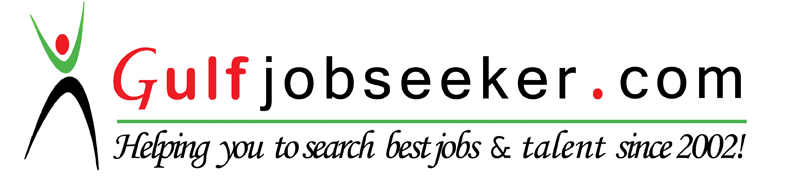 